Arbeitsplan PHCH 4a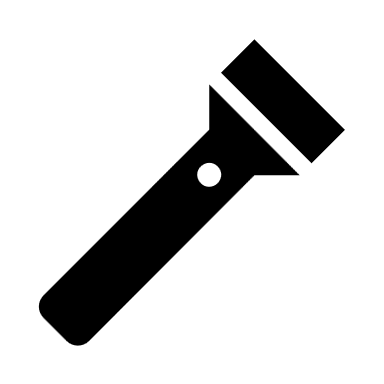 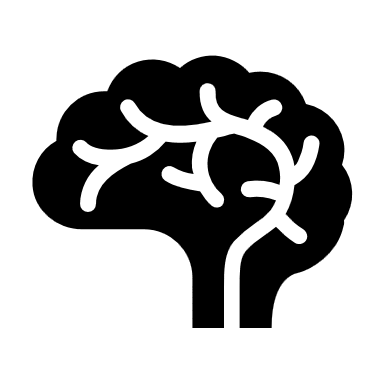 Name: _____________Bearbeitete Seiten abfotografieren und per Mail an timklaewer@yahoo.de sendenAchtung: PowerPoints bitte immer im Präsentationsmodus anschauen und nicht einfach nur die Folien runterscrollen FachLehrer/inWasbisErledigt(     )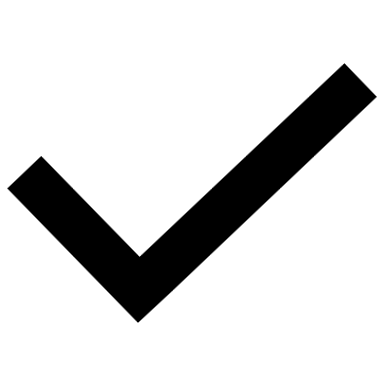 PhysikKlaewerPowerPoint „Die Ausbreitung von Licht“ durchklicken + genau lesen26.03.PhysikKlaewerPhysikKlaewerPH-Buch Teil 1: S.28+29 lesen (4.Schatten)26.03.PhysikKlaewerPhysikKlaewerPH-Buch Teil 2: S.101 Nr.6a)+b), 726.03.PhysikKlaewerPH-Buch Teil 2: S.104 Nr.1026.03.PhysikKlaewerFreiwilliges Zusatzplus: Teil 2 S.102+10315.04.ChemieKlaewerCH-Buch Teil1 S.14+15 lesen07.04.20ChemieKlaewerPowerPoint „Die Bindungen“ anschauen07.04.20ChemieKlaewerCH-Buch Teil 2 S.86 Nr.8 fertigstellen07.04.20ChemieKlaewerCH-Buch Teil 2 S.87 Nr.10+1107.04.20